Coordinate Geometry Day 2 Examples Determine whether the figure is a parallelogram, rectangle, rhombus, square or just a general quadrilateral. Explain your reasoning. (Classify all that apply)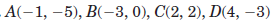 1. 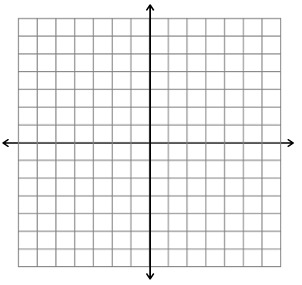 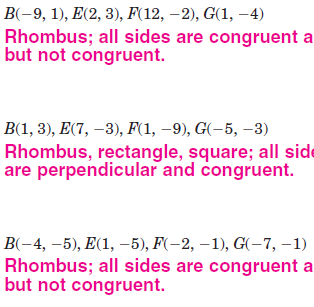 2. 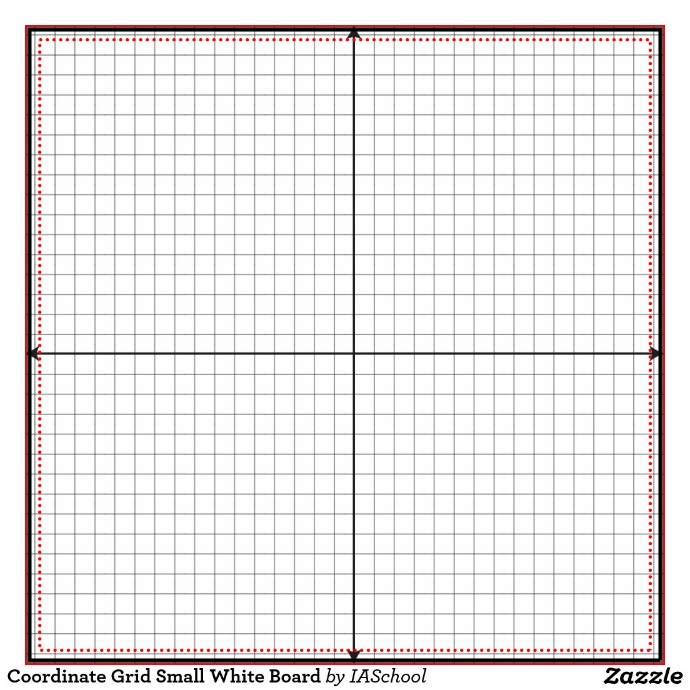 3. 4. Solutions:  1. rhombus para2. square, rectangle, para, rhombus 3. square, rectangle, para, rhombus4. none 